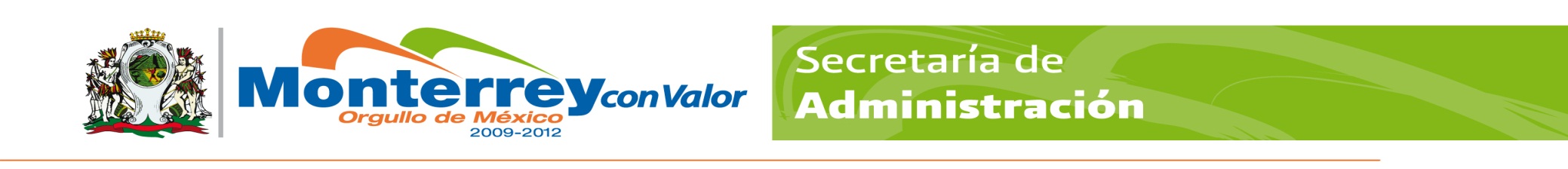 GOBIERNO MUNICIPAL DE MONTERREYSECRETARÍA DE ADMINISTRACIÓNDIRECCION DE RECURSOS HUMANOSPERFIL Y DESCRIPCIÓN DEL PUESTOGOBIERNO MUNICIPAL DE MONTERREYSECRETARÍA DE ADMINISTRACIÓNDIRECCION DE RECURSOS HUMANOSPERFIL Y DESCRIPCIÓN DEL PUESTOGOBIERNO MUNICIPAL DE MONTERREYSECRETARÍA DE ADMINISTRACIÓNDIRECCION DE RECURSOS HUMANOSPERFIL Y DESCRIPCIÓN DEL PUESTOGOBIERNO MUNICIPAL DE MONTERREYSECRETARÍA DE ADMINISTRACIÓNDIRECCION DE RECURSOS HUMANOSPERFIL Y DESCRIPCIÓN DEL PUESTOGOBIERNO MUNICIPAL DE MONTERREYSECRETARÍA DE ADMINISTRACIÓNDIRECCION DE RECURSOS HUMANOSPERFIL Y DESCRIPCIÓN DEL PUESTOGOBIERNO MUNICIPAL DE MONTERREYSECRETARÍA DE ADMINISTRACIÓNDIRECCION DE RECURSOS HUMANOSPERFIL Y DESCRIPCIÓN DEL PUESTOGOBIERNO MUNICIPAL DE MONTERREYSECRETARÍA DE ADMINISTRACIÓNDIRECCION DE RECURSOS HUMANOSPERFIL Y DESCRIPCIÓN DEL PUESTOGOBIERNO MUNICIPAL DE MONTERREYSECRETARÍA DE ADMINISTRACIÓNDIRECCION DE RECURSOS HUMANOSPERFIL Y DESCRIPCIÓN DEL PUESTOIdentificación:Identificación:Identificación:Identificación:Identificación:Identificación:Identificación:Identificación:Identificación:Identificación:Centro de costos:Centro de costos:Centro de costos:168-007168-007168-007Fecha: Fecha: 31 enero del 201931 enero del 2019Título del puesto:Título del puesto:Título del puesto:Auxiliar AdministrativoAuxiliar AdministrativoAuxiliar AdministrativoAuxiliar AdministrativoAuxiliar AdministrativoAuxiliar AdministrativoAuxiliar AdministrativoPuesto:Puesto:Puesto:Auxiliar Administrativo Auxiliar Administrativo Auxiliar Administrativo Auxiliar Administrativo Auxiliar Administrativo Auxiliar Administrativo Auxiliar Administrativo Secretaría:Secretaría:Secretaría:Servicios Públicos Servicios Públicos Servicios Públicos Servicios Públicos Servicios Públicos Servicios Públicos Servicios Públicos Dirección:Dirección:Dirección:Operativa Zona Sur HuajucoOperativa Zona Sur HuajucoOperativa Zona Sur HuajucoOperativa Zona Sur HuajucoOperativa Zona Sur HuajucoOperativa Zona Sur HuajucoOperativa Zona Sur HuajucoÁrea:Área:Área:Alumbrado PublicoAlumbrado PublicoAlumbrado PublicoAlumbrado PublicoAlumbrado PublicoAlumbrado PublicoAlumbrado PublicoOrganización:Organización:Organización:Organización:Organización:Organización:Organización:Organización:Organización:Organización:Puesto al que le reporta:Puesto al que le reporta:Puesto al que le reporta:Director Operativo, Coordinador Operativo y/o Coordinador AdministrativoDirector Operativo, Coordinador Operativo y/o Coordinador AdministrativoDirector Operativo, Coordinador Operativo y/o Coordinador AdministrativoDirector Operativo, Coordinador Operativo y/o Coordinador AdministrativoDirector Operativo, Coordinador Operativo y/o Coordinador AdministrativoDirector Operativo, Coordinador Operativo y/o Coordinador AdministrativoDirector Operativo, Coordinador Operativo y/o Coordinador AdministrativoPuestos que le reportan:Puestos que le reportan:Puestos que le reportan:NingunoNingunoNingunoNingunoNingunoNingunoNingunoObjetivo del puesto:Objetivo del puesto:Objetivo del puesto:Objetivo del puesto:Objetivo del puesto:Objetivo del puesto:Objetivo del puesto:Objetivo del puesto:Objetivo del puesto:Objetivo del puesto:Facilitar la labor del Director, Coordinador Operativo, Coordinador Administrativo y/o Supervisores de Área participando directamente en la Captura, recopilación y proceso de información del Área Operativa y Administrativa, proporcionando la información en forma rápida, veraz y oportuna.Facilitar la labor del Director, Coordinador Operativo, Coordinador Administrativo y/o Supervisores de Área participando directamente en la Captura, recopilación y proceso de información del Área Operativa y Administrativa, proporcionando la información en forma rápida, veraz y oportuna.Facilitar la labor del Director, Coordinador Operativo, Coordinador Administrativo y/o Supervisores de Área participando directamente en la Captura, recopilación y proceso de información del Área Operativa y Administrativa, proporcionando la información en forma rápida, veraz y oportuna.Facilitar la labor del Director, Coordinador Operativo, Coordinador Administrativo y/o Supervisores de Área participando directamente en la Captura, recopilación y proceso de información del Área Operativa y Administrativa, proporcionando la información en forma rápida, veraz y oportuna.Facilitar la labor del Director, Coordinador Operativo, Coordinador Administrativo y/o Supervisores de Área participando directamente en la Captura, recopilación y proceso de información del Área Operativa y Administrativa, proporcionando la información en forma rápida, veraz y oportuna.Facilitar la labor del Director, Coordinador Operativo, Coordinador Administrativo y/o Supervisores de Área participando directamente en la Captura, recopilación y proceso de información del Área Operativa y Administrativa, proporcionando la información en forma rápida, veraz y oportuna.Facilitar la labor del Director, Coordinador Operativo, Coordinador Administrativo y/o Supervisores de Área participando directamente en la Captura, recopilación y proceso de información del Área Operativa y Administrativa, proporcionando la información en forma rápida, veraz y oportuna.Facilitar la labor del Director, Coordinador Operativo, Coordinador Administrativo y/o Supervisores de Área participando directamente en la Captura, recopilación y proceso de información del Área Operativa y Administrativa, proporcionando la información en forma rápida, veraz y oportuna.Facilitar la labor del Director, Coordinador Operativo, Coordinador Administrativo y/o Supervisores de Área participando directamente en la Captura, recopilación y proceso de información del Área Operativa y Administrativa, proporcionando la información en forma rápida, veraz y oportuna.Facilitar la labor del Director, Coordinador Operativo, Coordinador Administrativo y/o Supervisores de Área participando directamente en la Captura, recopilación y proceso de información del Área Operativa y Administrativa, proporcionando la información en forma rápida, veraz y oportuna.Responsabilidad:Responsabilidad:Responsabilidad:Responsabilidad:Responsabilidad:Responsabilidad:Responsabilidad:Responsabilidad:Responsabilidad:Responsabilidad:El buen uso de equipo de oficina o herramienta a su cargo.Reportar oportunamente todos los asuntos relacionados con su jefe inmediato.Mantener actualizado y en orden los archivos.Hacer buen uso de la información, archivos y documentos.Cumplir con los lineamientos del reglamento interno de trabajo. Aplicación de la Política y Objetivos de Calidad.	Aplicación de los Procesos de acuerdo a su ManualEl buen uso de equipo de oficina o herramienta a su cargo.Reportar oportunamente todos los asuntos relacionados con su jefe inmediato.Mantener actualizado y en orden los archivos.Hacer buen uso de la información, archivos y documentos.Cumplir con los lineamientos del reglamento interno de trabajo. Aplicación de la Política y Objetivos de Calidad.	Aplicación de los Procesos de acuerdo a su ManualEl buen uso de equipo de oficina o herramienta a su cargo.Reportar oportunamente todos los asuntos relacionados con su jefe inmediato.Mantener actualizado y en orden los archivos.Hacer buen uso de la información, archivos y documentos.Cumplir con los lineamientos del reglamento interno de trabajo. Aplicación de la Política y Objetivos de Calidad.	Aplicación de los Procesos de acuerdo a su ManualEl buen uso de equipo de oficina o herramienta a su cargo.Reportar oportunamente todos los asuntos relacionados con su jefe inmediato.Mantener actualizado y en orden los archivos.Hacer buen uso de la información, archivos y documentos.Cumplir con los lineamientos del reglamento interno de trabajo. Aplicación de la Política y Objetivos de Calidad.	Aplicación de los Procesos de acuerdo a su ManualEl buen uso de equipo de oficina o herramienta a su cargo.Reportar oportunamente todos los asuntos relacionados con su jefe inmediato.Mantener actualizado y en orden los archivos.Hacer buen uso de la información, archivos y documentos.Cumplir con los lineamientos del reglamento interno de trabajo. Aplicación de la Política y Objetivos de Calidad.	Aplicación de los Procesos de acuerdo a su ManualEl buen uso de equipo de oficina o herramienta a su cargo.Reportar oportunamente todos los asuntos relacionados con su jefe inmediato.Mantener actualizado y en orden los archivos.Hacer buen uso de la información, archivos y documentos.Cumplir con los lineamientos del reglamento interno de trabajo. Aplicación de la Política y Objetivos de Calidad.	Aplicación de los Procesos de acuerdo a su ManualEl buen uso de equipo de oficina o herramienta a su cargo.Reportar oportunamente todos los asuntos relacionados con su jefe inmediato.Mantener actualizado y en orden los archivos.Hacer buen uso de la información, archivos y documentos.Cumplir con los lineamientos del reglamento interno de trabajo. Aplicación de la Política y Objetivos de Calidad.	Aplicación de los Procesos de acuerdo a su ManualEl buen uso de equipo de oficina o herramienta a su cargo.Reportar oportunamente todos los asuntos relacionados con su jefe inmediato.Mantener actualizado y en orden los archivos.Hacer buen uso de la información, archivos y documentos.Cumplir con los lineamientos del reglamento interno de trabajo. Aplicación de la Política y Objetivos de Calidad.	Aplicación de los Procesos de acuerdo a su ManualEl buen uso de equipo de oficina o herramienta a su cargo.Reportar oportunamente todos los asuntos relacionados con su jefe inmediato.Mantener actualizado y en orden los archivos.Hacer buen uso de la información, archivos y documentos.Cumplir con los lineamientos del reglamento interno de trabajo. Aplicación de la Política y Objetivos de Calidad.	Aplicación de los Procesos de acuerdo a su ManualEl buen uso de equipo de oficina o herramienta a su cargo.Reportar oportunamente todos los asuntos relacionados con su jefe inmediato.Mantener actualizado y en orden los archivos.Hacer buen uso de la información, archivos y documentos.Cumplir con los lineamientos del reglamento interno de trabajo. Aplicación de la Política y Objetivos de Calidad.	Aplicación de los Procesos de acuerdo a su ManualFunciones / Desempeño:Funciones / Desempeño:Funciones / Desempeño:Funciones / Desempeño:Funciones / Desempeño:Funciones / Desempeño:Funciones / Desempeño:Funciones / Desempeño:Funciones / Desempeño:Funciones / Desempeño:Apoyo en todas las funciones del Coordinación Administrativa. Atención y control de equipo de oficina.Elaboración, recepción, envió y control de oficios.Manejo y control de archivos.Atención a la comunidad en general.Apoyo en todas las funciones del Coordinación Administrativa. Atención y control de equipo de oficina.Elaboración, recepción, envió y control de oficios.Manejo y control de archivos.Atención a la comunidad en general.Apoyo en todas las funciones del Coordinación Administrativa. Atención y control de equipo de oficina.Elaboración, recepción, envió y control de oficios.Manejo y control de archivos.Atención a la comunidad en general.Apoyo en todas las funciones del Coordinación Administrativa. Atención y control de equipo de oficina.Elaboración, recepción, envió y control de oficios.Manejo y control de archivos.Atención a la comunidad en general.Apoyo en todas las funciones del Coordinación Administrativa. Atención y control de equipo de oficina.Elaboración, recepción, envió y control de oficios.Manejo y control de archivos.Atención a la comunidad en general.Apoyo en todas las funciones del Coordinación Administrativa. Atención y control de equipo de oficina.Elaboración, recepción, envió y control de oficios.Manejo y control de archivos.Atención a la comunidad en general.Apoyo en todas las funciones del Coordinación Administrativa. Atención y control de equipo de oficina.Elaboración, recepción, envió y control de oficios.Manejo y control de archivos.Atención a la comunidad en general.Apoyo en todas las funciones del Coordinación Administrativa. Atención y control de equipo de oficina.Elaboración, recepción, envió y control de oficios.Manejo y control de archivos.Atención a la comunidad en general.Apoyo en todas las funciones del Coordinación Administrativa. Atención y control de equipo de oficina.Elaboración, recepción, envió y control de oficios.Manejo y control de archivos.Atención a la comunidad en general.Apoyo en todas las funciones del Coordinación Administrativa. Atención y control de equipo de oficina.Elaboración, recepción, envió y control de oficios.Manejo y control de archivos.Atención a la comunidad en general.Perfil del Puesto:Perfil del Puesto:Perfil del Puesto:Perfil del Puesto:Perfil del Puesto:Perfil del Puesto:Perfil del Puesto:Perfil del Puesto:Perfil del Puesto:Perfil del Puesto:EspecificaciónCaracterísticasCaracterísticasCaracterísticasCaracterísticasCaracterísticasCaracterísticasRequerimientoRequerimientoRequerimientoEducaciónSecundaria  o Preparatoria Secundaria  o Preparatoria Secundaria  o Preparatoria Secundaria  o Preparatoria Secundaria  o Preparatoria Secundaria  o Preparatoria IndispensableIndispensableIndispensableExperiencia6 meses6 meses6 meses6 meses6 meses6 mesesDeseableDeseableDeseableHabilidades: SubordinaciónSubordinaciónSubordinaciónSubordinaciónSubordinaciónSubordinaciónDeseableDeseableDeseableHabilidades: Apego a las Normas Apego a las Normas Apego a las Normas Apego a las Normas Apego a las Normas Apego a las Normas DeseableDeseableDeseableHabilidades: OrganizaciónOrganizaciónOrganizaciónOrganizaciónOrganizaciónOrganizaciónIndispensableIndispensableIndispensableHabilidades: Logro de objetivosLogro de objetivosLogro de objetivosLogro de objetivosLogro de objetivosLogro de objetivosDeseableDeseableDeseableHabilidades: TenacidadTenacidadTenacidadTenacidadTenacidadTenacidadDeseableDeseableDeseableConocimientos:Manejo de equipo de OficinaManejo de equipo de OficinaManejo de equipo de OficinaManejo de equipo de OficinaManejo de equipo de OficinaManejo de equipo de OficinaIndispensableIndispensableIndispensableConocimientos:ComputaciónComputaciónComputaciónComputaciónComputaciónComputaciónIndispensableIndispensableIndispensableConocimientos:Archivo.Archivo.Archivo.Archivo.Archivo.Archivo.DeseableDeseableDeseableConocimientos:Conocer la política y los objetivos de calidadConocer la política y los objetivos de calidadConocer la política y los objetivos de calidadConocer la política y los objetivos de calidadConocer la política y los objetivos de calidadConocer la política y los objetivos de calidadDeseableDeseableDeseableConocimientos:Conocer el manual de procesos de su área.Conocer el manual de procesos de su área.Conocer el manual de procesos de su área.Conocer el manual de procesos de su área.Conocer el manual de procesos de su área.Conocer el manual de procesos de su área.DeseableDeseableDeseableActitudes:ServicioServicioServicioServicioServicioServicioIndispensableIndispensableIndispensableActitudes:Trabajo en EquipoTrabajo en EquipoTrabajo en EquipoTrabajo en EquipoTrabajo en EquipoTrabajo en EquipoDeseableDeseableDeseableActitudes:OrdenOrdenOrdenOrdenOrdenOrdenDeseableDeseableDeseableActitudes:Responsabilidad, CumplimientoResponsabilidad, CumplimientoResponsabilidad, CumplimientoResponsabilidad, CumplimientoResponsabilidad, CumplimientoResponsabilidad, CumplimientoIndispensableIndispensableIndispensableActitudes:CooperaciónCooperaciónCooperaciónCooperaciónCooperaciónCooperaciónDeseableDeseableDeseableActitudes:IniciativaIniciativaIniciativaIniciativaIniciativaIniciativaDeseableDeseableDeseableEl espacio de: Requerimiento, deberá ser llenado de acuerdo a lo que solicite el puesto  para desempeñar sus actividades       Si es: (I) Indispensable, es que es necesario y/o (D) Deseable, de ser posible que cuente con esas características.                                                                    El espacio de: Requerimiento, deberá ser llenado de acuerdo a lo que solicite el puesto  para desempeñar sus actividades       Si es: (I) Indispensable, es que es necesario y/o (D) Deseable, de ser posible que cuente con esas características.                                                                    El espacio de: Requerimiento, deberá ser llenado de acuerdo a lo que solicite el puesto  para desempeñar sus actividades       Si es: (I) Indispensable, es que es necesario y/o (D) Deseable, de ser posible que cuente con esas características.                                                                    El espacio de: Requerimiento, deberá ser llenado de acuerdo a lo que solicite el puesto  para desempeñar sus actividades       Si es: (I) Indispensable, es que es necesario y/o (D) Deseable, de ser posible que cuente con esas características.                                                                    El espacio de: Requerimiento, deberá ser llenado de acuerdo a lo que solicite el puesto  para desempeñar sus actividades       Si es: (I) Indispensable, es que es necesario y/o (D) Deseable, de ser posible que cuente con esas características.                                                                    El espacio de: Requerimiento, deberá ser llenado de acuerdo a lo que solicite el puesto  para desempeñar sus actividades       Si es: (I) Indispensable, es que es necesario y/o (D) Deseable, de ser posible que cuente con esas características.                                                                    El espacio de: Requerimiento, deberá ser llenado de acuerdo a lo que solicite el puesto  para desempeñar sus actividades       Si es: (I) Indispensable, es que es necesario y/o (D) Deseable, de ser posible que cuente con esas características.                                                                    El espacio de: Requerimiento, deberá ser llenado de acuerdo a lo que solicite el puesto  para desempeñar sus actividades       Si es: (I) Indispensable, es que es necesario y/o (D) Deseable, de ser posible que cuente con esas características.                                                                    El espacio de: Requerimiento, deberá ser llenado de acuerdo a lo que solicite el puesto  para desempeñar sus actividades       Si es: (I) Indispensable, es que es necesario y/o (D) Deseable, de ser posible que cuente con esas características.                                                                    El espacio de: Requerimiento, deberá ser llenado de acuerdo a lo que solicite el puesto  para desempeñar sus actividades       Si es: (I) Indispensable, es que es necesario y/o (D) Deseable, de ser posible que cuente con esas características.                                                                    Aprobaciones:Aprobaciones:Aprobaciones:Aprobaciones:Aprobaciones:Aprobaciones:Aprobaciones:Aprobaciones:Aprobaciones:SECRETARÍASECRETARÍASECRETARÍASECRETARÍASECRETARÍASECRETARÍASECRETARÍASECRETARÍASECRETARÍAELABORÓ:LIC. JESUS REYNALDO RAMOS ALVARADOELABORÓ:LIC. JESUS REYNALDO RAMOS ALVARADOELABORÓ:LIC. JESUS REYNALDO RAMOS ALVARADOELABORÓ:LIC. JESUS REYNALDO RAMOS ALVARADOREVISÓ: LIC. FELIX MANUEL GARCIA NACIANCENOAUTORIZÓ: LIC. LEOPOLDO RAFAEL ARREOLA GONZALEZAUTORIZÓ: LIC. LEOPOLDO RAFAEL ARREOLA GONZALEZAUTORIZÓ: LIC. LEOPOLDO RAFAEL ARREOLA GONZALEZAUTORIZÓ: LIC. LEOPOLDO RAFAEL ARREOLA GONZALEZCOORDINADOR GENERALCOORDINADOR GENERALCOORDINADOR GENERALCOORDINADOR GENERALDIRECTOR ADMINISTRATIVODIRECTOR OPERATIVO ZONA SUR HUAJUCODIRECTOR OPERATIVO ZONA SUR HUAJUCODIRECTOR OPERATIVO ZONA SUR HUAJUCODIRECTOR OPERATIVO ZONA SUR HUAJUCODIRECCIÓN DE RECURSOS HUMANOSDIRECCIÓN DE RECURSOS HUMANOSDIRECCIÓN DE RECURSOS HUMANOSDIRECCIÓN DE RECURSOS HUMANOSDIRECCIÓN DE RECURSOS HUMANOSDIRECCIÓN DE RECURSOS HUMANOSDIRECCIÓN DE RECURSOS HUMANOSDIRECCIÓN DE RECURSOS HUMANOSDIRECCIÓN DE RECURSOS HUMANOSREVISO:LIC. NICOLAS FRANCISCO CERDA LUNAREVISO:LIC. NICOLAS FRANCISCO CERDA LUNAREVISO:LIC. NICOLAS FRANCISCO CERDA LUNAREVISO:LIC. NICOLAS FRANCISCO CERDA LUNAAUTORIZO:LIC. EDGAR GUILLEN CACERESVIGENCIA:31/ENE.2019VIGENCIA:31/ENE.2019VIGENCIA:31/ENE.2019VIGENCIA:31/ENE.2019COORDINADOR DE RECLUTAMIENTO Y SELECCIÓNCOORDINADOR DE RECLUTAMIENTO Y SELECCIÓNCOORDINADOR DE RECLUTAMIENTO Y SELECCIÓNCOORDINADOR DE RECLUTAMIENTO Y SELECCIÓNDIRECTOR DE RECURSOS HUMANOSFECHAFECHAFECHAFECHA